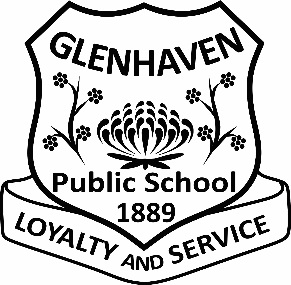 Our school encourages safe travelling for the whole community on their way to and from school. This guide lists our expectations for students as bicycle riders and their parents/caregivers. Transport for NSW says: children under 10 years of age should be actively supervised by an adult when riding a bicycleall children under 12 years of age should cycle in a safe place off the road, such as a footpath or bicycle path, and away from vehiclesany person under 16 years of age can cycle on footpaths, as well as people over 16 if they are supervising bike riders under 12 years of ageit is recommended children cycle away from busy roadsall bicycle riders must obey the bicycle road rules. https://roadsafety.transport.nsw.gov.au/stayingsafe/bicycle-riders/laws.htmlParents and caregivers are responsible for: how your child travels to and from schoolmaintaining your child’s bicycle. Bicycles must be safe and in working order, and by law must be fitted with a working brake and a bellensuring your child correctly wears an Australian Standards approved helmet every time they ride a bicycleteaching your child, the bicycle road rulescompleting and returning the Parent/caregiver and child bicycle rider safety agreement.Students who ride bicycles to school are responsible for: completing the Parent/caregiver and child bicycle rider safety agreement, issued by our schooldismounting before entering the school groundsusing the school bicycle entry and exit points via xxxxxx Street pedestrian entrance or via the side pedestrian entrance in xxxxx Roadwalking bicycles on school groundsstoring the bicycle in the bicycle rack. Bicycles must be locked with a chain and padlock supplied by the bicycle owner. Bicycles and helmets are brought and stored at school at the owner’s risk.Parents and caregivers will be notified if their child does not follow the conditions of the school’s Bicycle rider safety guidelines and agreement. Students may be banned from bringing their bicycles onto school grounds if they breach school rules. Kerry MaxwellPrincipal Child agreement I, ________________________________________ of class ________ have read and talked about the school Bicycle rider safety guidelines and agreement with my parents or caregiversunderstand the information providedwill wear my helmet correctly when riding my bicycle to and from schoolwill keep my bicycle well maintainedwill give way to all pedestrians on footpaths, crossings, and cycle pathswill walk my bicycle across the road at safe places and pedestrian/traffic crossingswill walk my bicycle on school groundswill secure my bicycle with a lock and chain in the bicycle rackunderstand that the principal may stop me from bringing my bicycle to school if I do not follow the rulesbring my bicycle and helmet to and from school at my own risk.Student signature: _____________________________ Parent/carer signature: _____________________________ Date: _____________________________Parent/carer agreement I approve my child (name) __________________________________ of class _______ riding his/her bicycle to and from school. I take responsibility for my child riding to and from schoolI have read and talked about the school’s Bicycle rider safety guidelines and agreement with my child ridermy child will correctly wear an Australian Standards approved helmet when riding a bicycle to and from schoolI have reviewed the Guide to bicycle maintenance and understand that it is my responsibility to keep the bicycle well maintained and roadworthyI have reviewed the Guide to correctly fitting a helmet and understand that it is my responsibility that my child wears their helmet correctlyI understand the principal may ban my child from bringing their bicycle onto school grounds if the school’s rules are not followedI understand that bicycles and helmets are brought to school at the owner’s risk.Parent/carer signature: _____________________________ Parent/carer name: _____________________________ Date: _____________________________Source: Adapted from Safety TownWhat is the right size of bicycle? The right sized bicycle: is comfortable for the riderallows for the arms to be slightly bent as the body leans slightly forward holding the handlebarshas controls within reachallows the rider’s feet to just touch the ground when the rider is sitting on the seatallows the rider to straddle the crossbar with both feet flat on the ground. There should be about 3 cm between the bicycle and the rider’s crutch for a light or medium weight road bicycle. For a BMX or mountain bike there should be a 10 cm gap. If there is no crossbar, make the test from where the crossbar would behas a level seat.If not, the bicycle is either too small or too big, and unsafe. What is required by law? A bicycle must be fitted with: -a working horn or bell-at least one working brake-and display a flashing or steady white light on the front, a flashing or steady red rear light, and a red rear reflector if ridden at night or during hazardous weather conditions.Always wear a helmet when you rideSource: NSW Centre for Road Safety, Transport for NSW 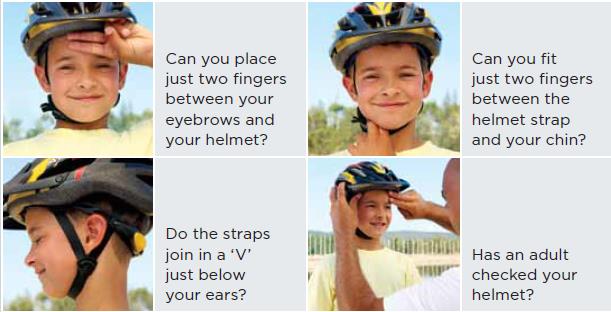 More information is available from: 1.Department of Education• Riding to and from school https://education.nsw.gov.au/teaching-and-learning/curriculum/road-safety-education/safe-travel/riding• Vulnerabilities of children as road users https://education.nsw.gov.au/teaching-and-learning/curriculum/road-safety-education/safe-travel#Vulnerabilities12.Transport for NSW•Information for parents and carers about safety on wheels – The law and safety advice for bicycles, foot scooters, skateboards, and rollerblades (pdf) http://bit.ly/3Wl64UA•Helmets and safety gear https://roadsafety.transport.nsw.gov.au/stayingsafe/bicycle-riders/helmets-gear.html•NSW road rules, bicycle laws and penalties in NSWhttps://roadsafety.transport.nsw.gov.au/stayingsafe/bicycle-riders/laws.html•Safe riding https://roadsafety.transport.nsw.gov.au/stayingsafe/bicycle-riders/safe-riding.htmlGuide to bicycle maintenance: Eight-point safety checkGuide to bicycle maintenance: Eight-point safety checkGuide to bicycle maintenance: Eight-point safety checkFeatureWhat are you checking for?MaintainedBell or hornRings or sounds clearly and loudly  Yes  Needs fixingBrakesBike wheel does not rotate when brakes are applied  Yes  Needs fixingBrake pads Pads are not worn down  Yes  Needs fixingChainShould be well oiled and not sag  Yes  Needs fixingWhite front reflectorIs secure and clean   Yes  Needs fixingRed rear reflectorIs secure and clean   Yes  Needs fixingTyresFirm tyresTread not worn and no canvas showing.No bulges or cuts  Yes  Needs fixingYellow wheel and pedal reflectorsAre secure and clean  Yes  Needs fixing